§3112.  Board created; appointment; powers and dutiesThe Board of Examiners in Physical Therapy, as established by Title 5, section 12004‑A, subsection 31, and within the Department of Professional and Financial Regulation, consists of 4 physical therapists and one public member as defined in Title 5, section 12004‑A.  [PL 2007, c. 621, §7 (AMD).]1.  Appointment.  Members of the board are appointed by the Governor for a term of 4 years.  Appointments of members must comply with Title 10, section 8009.A member of the board may be removed from office for cause by the Governor.[PL 2007, c. 402, Pt. N, §3 (AMD).]2.  Meetings; chair.  The board shall meet at least once a year to conduct its business and to elect a chair.  Additional meetings must be held as necessary to conduct the business of the board and may be convened at the call of the chair or a majority of the board members.[PL 2013, c. 246, Pt. B, §9 (AMD).]3.  Officers. [PL 2007, c. 402, Pt. N, §3 (RP).]4.  Quorum. [PL 2007, c. 402, Pt. N, §3 (RP).]5.  Powers and duties.  The board has the following powers and duties:A.  To review the qualifications of applicants for licensure and to license physical therapists and physical therapist assistants who qualify under this chapter;  [PL 1979, c. 555, §2 (NEW).]B.  To approve physical therapist and physical therapist assistant examinations and to establish passing standards; and  [PL 2007, c. 402, Pt. N, §3 (AMD).]C.  To adopt rules in accordance with this chapter necessary for the enforcement of its authority and performance of its duties consistent with the provisions of Title 5, chapter 375.  [PL 2007, c. 402, Pt. N, §3 (AMD).]D.    [PL 2003, c. 250, Pt. A, §1 (RP).]E.    [PL 2007, c. 402, Pt. N, §3 (RP).]F.    [PL 2007, c. 402, Pt. N, §3 (RP).]G.    [PL 2007, c. 402, Pt. N, §3 (RP).]H.    [PL 2007, c. 402, Pt. N, §3 (RP).]I.    [PL 2007, c. 402, Pt. N, §3 (RP).]J.    [PL 1995, c. 397, §51 (RP).]K.    [PL 1995, c. 397, §52 (RP).][PL 2007, c. 402, Pt. N, §3 (AMD).]SECTION HISTORYPL 1979, c. 555, §2 (NEW). PL 1981, c. 501, §61 (AMD). PL 1983, c. 413, §§126-131 (AMD). PL 1983, c. 553, §46 (AMD). PL 1983, c. 812, §§226,227 (AMD). PL 1985, c. 785, §B137 (AMD). PL 1989, c. 503, §B138 (AMD). PL 1993, c. 600, §A196 (AMD). PL 1995, c. 397, §§49-52 (AMD). PL 1999, c. 386, §K1 (AMD). PL 2003, c. 250, §A1 (AMD). PL 2007, c. 402, Pt. N, §3 (AMD). PL 2007, c. 621, §7 (AMD). PL 2013, c. 246, Pt. B, §9 (AMD). The State of Maine claims a copyright in its codified statutes. If you intend to republish this material, we require that you include the following disclaimer in your publication:All copyrights and other rights to statutory text are reserved by the State of Maine. The text included in this publication reflects changes made through the First Regular and Frist Special Session of the 131st Maine Legislature and is current through November 1, 2023
                    . The text is subject to change without notice. It is a version that has not been officially certified by the Secretary of State. Refer to the Maine Revised Statutes Annotated and supplements for certified text.
                The Office of the Revisor of Statutes also requests that you send us one copy of any statutory publication you may produce. Our goal is not to restrict publishing activity, but to keep track of who is publishing what, to identify any needless duplication and to preserve the State's copyright rights.PLEASE NOTE: The Revisor's Office cannot perform research for or provide legal advice or interpretation of Maine law to the public. If you need legal assistance, please contact a qualified attorney.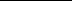 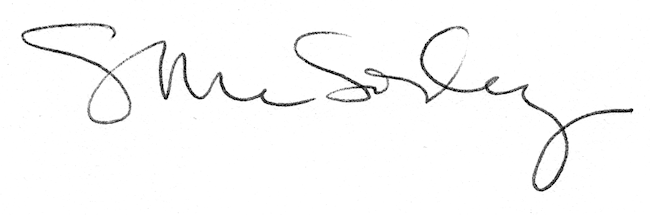 